Girlguiding Greater London Kent50th Birthday Challenge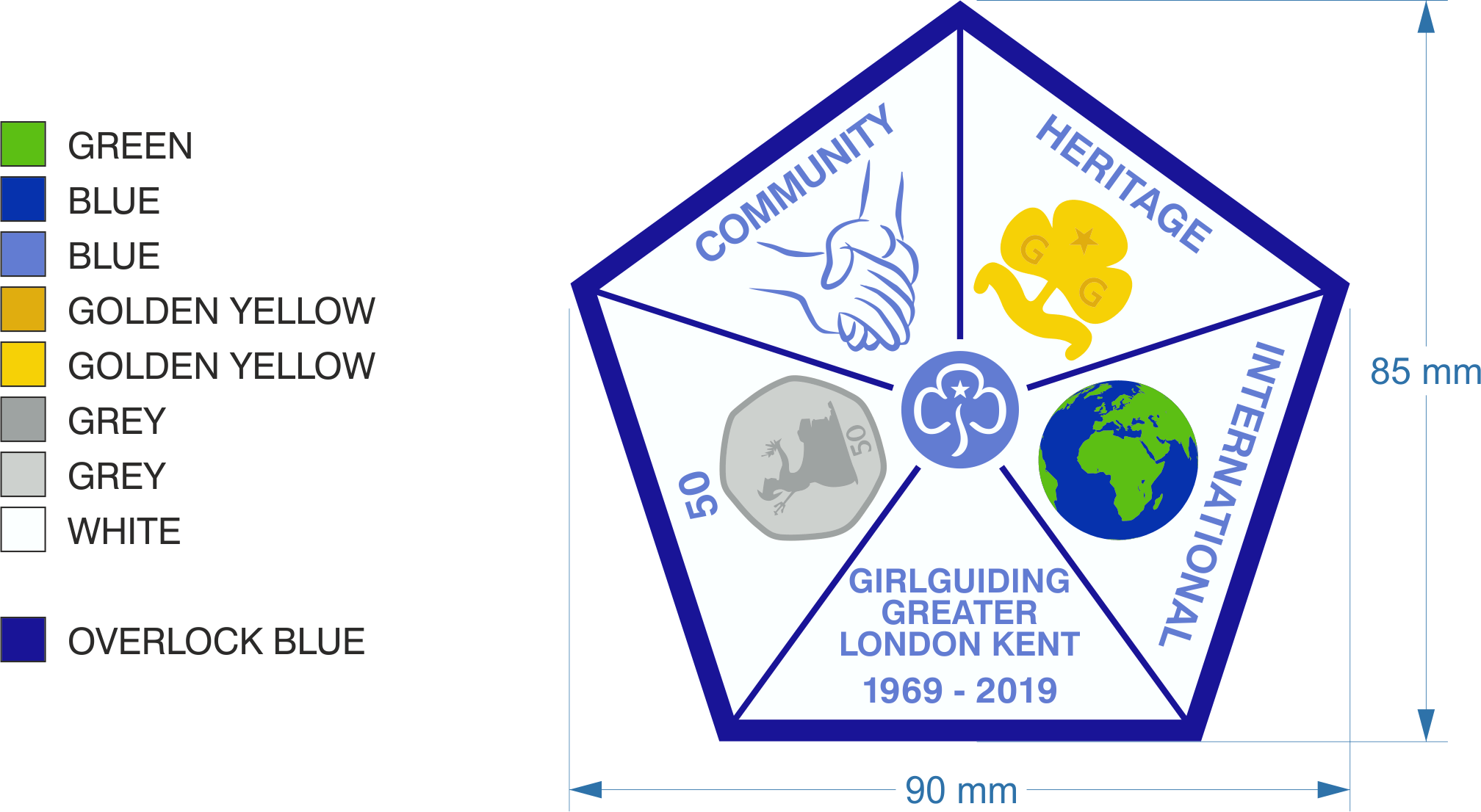 Welcome to the GLK 50th birthday challengeThe challenge is split into five sections:-InternationalGLK50CommunityHeritageYou can choose which challenges to complete from each sectionHowever, there is one compulsory challenge under “Community” to raise money for the three challenges the County will be supporting as part of our 50th birthday celebrations:-Bromley JusBBexley Young CarersRett Syndrome Charity UKThe money raised will be split equally between the three charities.Cheques will be presented to the charities at the 50th birthday activity day on Saturday 29th JuneEmail – guidingglk@yahoo.co.uk for more details or an application form to order badges.Greater London Kent CountyComplete 2 challenges from this section1.	Below is a picture of the County Standard.    The symbols on the right hand side of the flag represent the 8 Divisions that make up the County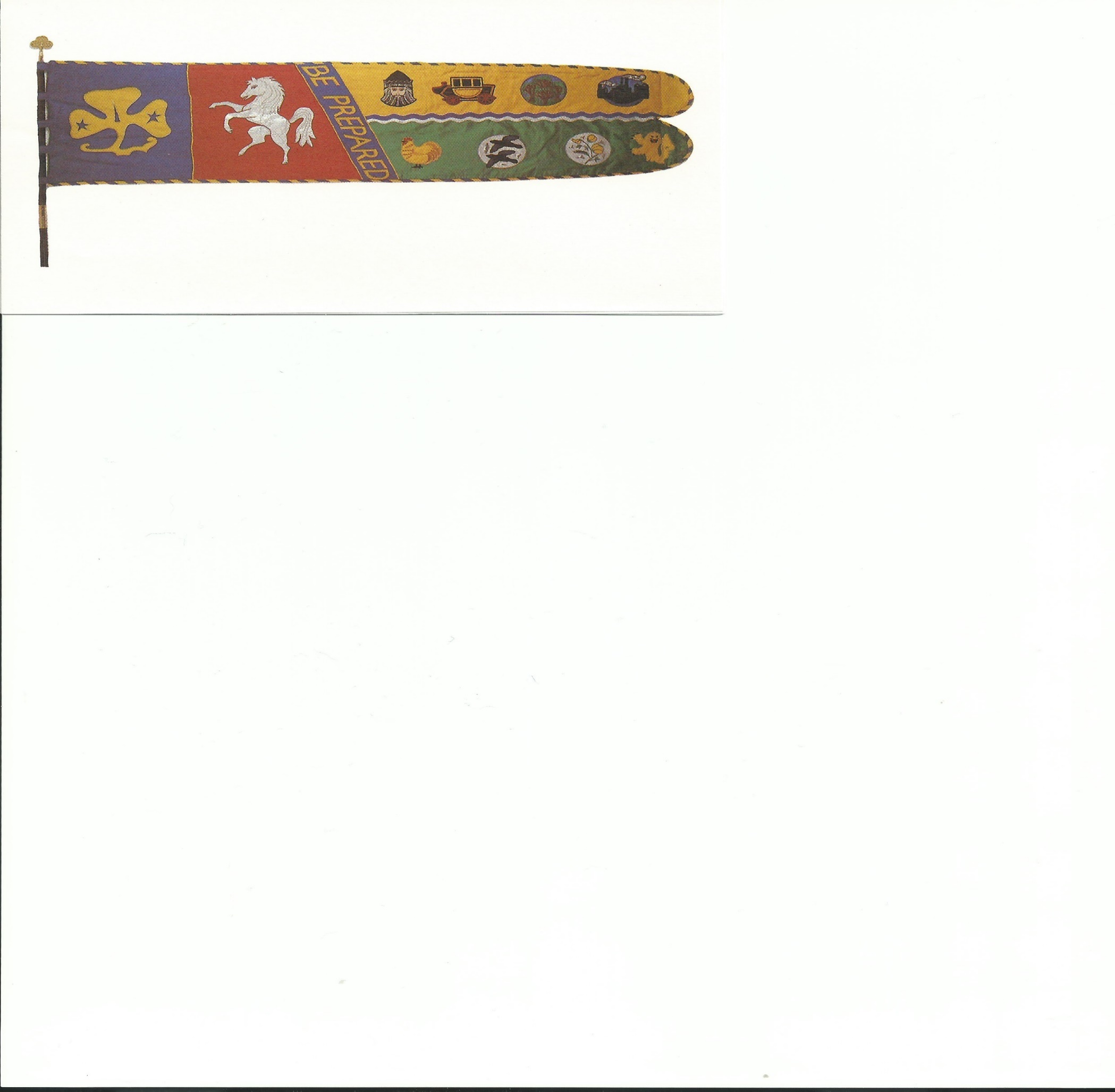 Find out what the different symbols on the flag mean and then design a standard with symbols that represent the areas today.    Maybe, ask your Division Commissioner if you can see your Division standard and find out what the symbols mean on that flag2.	Visit another part of the County3.	Do an activity with a unit from another Division4.	GLK covers the London Boroughs of Bromley and Bexley.   Visit the borough your unit is not based in5.	Walk part of the Green Chain Walk6.	Visit a place of interest in the County (or on its borders) such as:-	Hall Place				Danson ParkErith Riverside			Severndroog castle	Downe				Scadbury	Chislehurst Caves			Christmas Tree Farm	Crossness				Bromley CommonCommunityComplete challenge number 1 and one other challenge.    Challenge 1 must be completed by the end of May 2019 and the money sent in by that date1.	Try and raise £50 for the charities we are supporting as a County this year.       How you raise the money is up to you but please send a photo and a few words as to how you did it to glk.news@yahoo.co.uk.     It is not a problem if units – especially small units – raise less than the £50.  And maybe some larger units will raise more!!!   2.	Make something or do an act of service which will enhance your community – eg a planter or plant some bulbs3.	Link with a residential home 4.	Visit a different cultural place of worship in your community5.	Knit 50 squares to turn into blankets for a charity – eg a homeless charity or an animal rescue centre6.	Collect items for your local food bank7.	Log 50 hours of service in your community8.	Take part in a litter pick in your communityHeritageComplete 2 challenges from this section1.	Do an interest badge from 50 years ago2.	Find out about the history of your own unit3.	See how people camped 50 years ago.  Have a go at pitching a ridge tent or a bell tent4.	The first moon landing was in 1969 – the same year that our Guide County was formed.  Hold a space themed evening5.	Find out about uniforms that were worn by Brownies, Guides, Rangers and Leaders 50 years ago.   Design what you think will be the uniform in 50 years’ time.6.	The first Woodstock music festival was held in 1969.   Hold your own music festival themed evening7.	Look at how the Promise has changed over the last 50 years8.	Hold a fashion show wearing clothing from the 1960’s9.	Find out about the history of your Borough.    Maybe arrange to go and visit the Mayor’s parlour10.	Find out about some of the traditions of Guiding – using toadstools in Brownies, songs that used to be sungInternationalComplete 2 challenges from this section1.	Learn 50 words in a foreign language2.	Learn to say Happy Birthday in five difference languages3.	Have a food tasting evening trying food from Countries where Guiding is active4.	Learn about the different cultures of girls in your unit5.	Invite someone to your unit who has visited a World Centre or has attended an International Guiding evening and ask them to tell you all about it6.	Find out about the World Centres7.	Play a game from another country8.	Visit Pax Lodge – the World Centre in London9.	How many countries have the girls and leaders in your unit visited?    Find out something about each of those countries10.	Learn to count to 50 in a foreign language50 ChallengesDo at least four of the following.   Maybe hold a “50” Evening1.	50 star jumps2.	50 skips with a rope3.	Plant 50 bulbs – give them to people as a present or plant them around your meeting place4.	Swim 50 widths of a swimming pool5.	Do a collage in the shape of 50 with natural items6.	Make a banner / word chain / bunting with 50 words advertising Guiding7.	Do a penny hike and toss the coin 50 times in total – where did you end up?8.	Get 50 items in a match box9.	Go up 50 metres – eg up a hill or up a tower10.	Visit 50 tube stations11.	Sing 50 campfire songs12.	Tie 50 pieces of string together with 50 reef knots13.	Take part in an activity with at least 50 other Guiding members14.	Come up with 50 words of at least 3 letters from    GLK Birthday Challenge15.	Bounce a ball 50 times 